桃園市進出口商業同業公會 函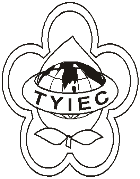          Taoyuan Importers & Exporters Chamber of Commerce桃園市桃園區中正路1249號5F之4TEL:886-3-316-4346~7   886-3-325-3781   FAX:886-3-355-9651ie325@ms19.hinet.net     www.taoyuanproduct.org	受 文 者：各會員	發文日期：中華民國110年 9 月 13 日   發文字號：桃貿豐字第110328 號	附    件：隨文主     旨：檢送本會舉辦之「香港國際玩具及禮品展暨亞洲贈品及           家居用品展part 1」活動說明及參展辦法各乙份，                敬請踴躍報名參展。       說    明：一、依據國際貿易局110年2月9日貿展字第100250094A              號函辦理          二、本展即日起開始受理報名至9月24日截止，共計7              家額滿為止，隨函檢附「香港國際玩具及禮品展暨亞洲贈品及家居用品展part 1」參展辦法及相關資料供參         三、參展實際補助金額須經本會向經濟部國濟貿易局申請核銷後補助。香港國際玩具及禮品展暨亞洲贈品及家居用品展part 1參展辦法一、主辦單位桃園市進出口商業同業公會二、展出日期及時間110年10月20日(星期三)至23日(星期六)三、展出地點:香港會議展覽中心(灣仔博覽道一號)四、適展產品範圍禮品、贈品、玩具及遊戲產品禮品包裝、裝飾品、玻璃產品家用品、廚房及餐桌用品聖誕飾品、節慶用品嬰兒及育嬰用品亞洲國際禮品和家居用品五、參展資格(凡具有進出口廠商者)六、報名手續   (一)通訊報名:請將報名資料以掛號郵寄「桃園市桃園區中正路1249號5樓之4」   (二)報名時間:即日起至9月24日止，共計7家額滿為止，報名時                間一律以郵戳時間為憑。七、參展費用   (一)每攤位面積:9平方公尺(長、寬各3公尺)   (二)攤位費用:100000元，參展訂金每一攤位新台幣30000元整，俟後通知繳交尾款，未於期限內繳交費用者視為自動放棄參展，訂金一經繳納概不退還。八、退展   (一)參展訂金及尾款一經繳納概不退還   (二)訂金繳交後，該退訂攤位所繳納訂金概不退還，且不得以所繳訂金抵繳任何費用。   (三)凡欲退展之廠商請出具切結書   (四)攤位分配後，經通知繳納參展費用逾期未繳者，所訂攤位視同       自動放棄，由主辦單位處理運用。九、其他相關事項依規定辦理2021年香港國際玩具及禮品展暨亞洲贈品及家居用品展報   名   表本公司已詳讀且承諾遵守本展參展辦法、展場裝潢作業一般規定，如有違法情事，本公司同意立即依主辦單位等相關要求終止展出。公司章:                     負責人章:                   日  期:統一編號本會會員編號本會會員編號公司名稱(中)(中)(中)(中)(中)(中)公司名稱(英)(英)(英)(英)(英)(英)通訊地址□□□□□□□□□□□□□□□□□□□□□□□□□□□□□□公司負責人             先生/小姐             先生/小姐公司E-mail公司E-mail公司電話公司傳真公司傳真公司網址參展連絡人姓名              先生/小姐              先生/小姐電話電話參展產品申請攤位數                                                  個攤位                                                  個攤位                                                  個攤位                                                  個攤位                                                  個攤位                                                  個攤位